VSTUPNÍ ČÁSTNázev komplexní úlohy/projektuNemoci skotu Kód úlohy41-u-4/AI01Využitelnost komplexní úlohyKategorie dosaženého vzděláníM (EQF úroveň 4)H (EQF úroveň 3)Skupiny oborů41 - Zemědělství a lesnictvíVazba na vzdělávací modul(y)Zoohygiena a prevence chorobChov skotuŠkolaMasarykova SŠ zemědělská a VOŠ, Purkyňova, OpavaKlíčové kompetenceKompetence k učení, Kompetence k řešení problémů, Komunikativní kompetence, Personální a sociální kompetenceDatum vytvoření03. 02. 2020 14:58Délka/časová náročnost - Odborné vzdělávání4Délka/časová náročnost - Všeobecné vzděláváníPoznámka k délce úlohyRočník(y)2. ročníkŘešení úlohyskupinovéDoporučený počet žáků8Charakteristika/anotaceKomplexní úloha rozvíjí vědomosti a dovednosti žáků týkající se onemocnění skotu. Je realizovatelná nejprve v rámci teoretické výuky. Doporučujeme, aby navazovala praktická výuka zahrnující předvedení ošetření zadaných metabolických poruch skotu.JÁDRO ÚLOHYOčekávané výsledky učeníŽák:popíše znaky zdravého zvířete, kontrolu zdravotního stavu zvířat, vysvětlí podstatu odchylek od normálního fyziologického stavu zvířetevyjmenuje a určí významné metabolické poruchy skotupopíše možnosti léčby popíše a provede preventivní zákroky a opatření v chovech skotuběhem manipulace se zvířaty dbá na ochranu zvířat proti týrání, řídí se platnými legislativními předpisypopíše a případně navrhne úpravu prostředí tak, aby byly v souladu s pravidly welfareSpecifikace hlavních učebních činností žáků/aktivit projektu vč. doporučeného časového rozvrhuPředem budou vytvořeny kartičky s popisem příznaků různých nejčastěji se vyskytujících chorob a defektů v chovu skotu, u některých chorob (kožní, očí, nohou...) mohou být připojeny fotografie s typickými příznaky. Žáci se rozdělí do skupin. Každá skupina si vylosuje kartičku se symptomy metabolické poruchy (onemocnění). Žáci určí, o jakou chorobu se jedná a popíší, případně ukážou, jak budou postupovat při první pomoci a dalším řešení zdravotního stavu zvířete. Uvedou možnou příčinu změny zdravotního stavu, léčbu, prevenci, či další možné zooveterinární a hygienické opatření. Popis veterinárních úkonů je prováděn buď na obrázku nebo na modelu skotu. Doporučeno je navázat praktickou výukou, v rámci které lze postup léčby aplikovat v reálném prostředí. Žák předvede, jak oddělí zvíře od stáda, jak jej bude fixovat, jaké pomůcky použije apod.  Přínosem pro výuku je i popis a předvedení manipulace se živým zvířetem při preventivních opatřeních.Při procvičování v teoretické výuce je časová náročnost jedna hodina, v rámci praktické výuky bude podrobněji popisováno a předváděno řešení nápravy metabolické poruchy zvířete a časová náročnost bude minimálně tři hodiny.Metodická doporučeníTato komplexní úloha může být využita v oborech vzdělání 41-41-M/01 Agropodnikání, 41-43-M/02 Chovatelství a 41-51-H/01 Zemědělec-farmář.Způsob realizaceteoreticko-praktickáTeoretická část bude probíhat v odborné učebně, praktická část ve stáji.PomůckyObrázky skotu, fotografie, model skotuVÝSTUPNÍ ČÁSTPopis a kvantifikace všech plánovaných výstupůpřiřazení názvu metabolické poruchy k symptomům (příznakům onemocnění),návrh možností řešení dané metabolické poruchynávrh možností preventivních opatření.každá skupina popíše a předvede veterinární ošetření zadané modelové metabolické poruchy i pro žáky ostatních skupinpředvedení manipulace se zvířaty při preventivních opatřeních.Kritéria hodnoceníHodnotí se věcná správnost přiřazení názvu metabolické poruchy k symptomům (příznakům onemocnění).Žáci si vzájemně ohodnotí návrhy možností řešení metabolických poruch skotu a možnosti preventivních opatření. Následně je ověřena správnost návrhů s učitelem.Slovně je hodnocena samostatnost při práci na úkolech, vzájemná interakce ve skupině žáků, prezentace výsledků před učitelem a třídou.Doporučená literaturaBOUDA, Jan, Jaroslav DOUBEK a Rudolf DVOŘÁK. Diagnostika, léčba a prevence vybraných onemocnění trávícího ústrojí a nejvýznamnějších metabolických poruch u skotu. Brno: Medicus veterinarius, 1993.PoznámkyObsahové upřesněníOV RVP - Odborné vzdělávání ve vztahu k RVPPřílohyNemoci-skotu_ukazka-karticek.docxMateriál vznikl v rámci projektu Modernizace odborného vzdělávání (MOV), který byl spolufinancován z Evropských strukturálních a investičních fondů a jehož realizaci zajišťoval Národní pedagogický institut České republiky. Autorem materiálu a všech jeho částí, není-li uvedeno jinak, je Jana Mičková. Creative Commons CC BY SA 4.0 – Uveďte původ – Zachovejte licenci 4.0 Mezinárodní.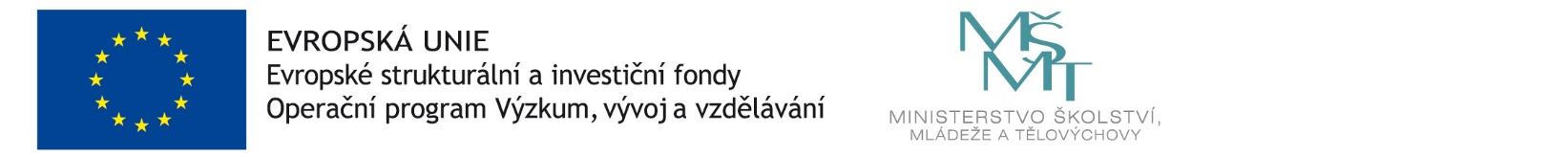 